VI. ROČNÍK BĚŽECKÉHO KROSOVÉHO ZÁVODU                                 
ANTONÍNSKÝ KROS Pořadatel: Eurofoam sport teamsobota 13. června 2020 
NOVÉ UPRAVENÉ PROPOZICE – POZOR ZMĚNA DÉLKY TRATÍ A ČASU STARTU – VŠECHNY KATEGORIE STARTUJÍ INTERVALOVĚ PO 1 MINUTĚ – MOŽNOST VOLBY STARTOVNÍHO ČASU PRO DĚTI MEZI 14:00 AŽ 15:00 PRO DOSPĚLÉ A DOROST OD 16:00 DO 18:00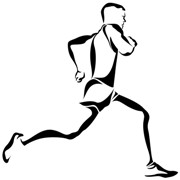 Kuřimská Nová Ves Okres Brno venkov, Jihomoravský krajGPS 49°20'46.721"N, 16°17'38.459"EPřihlášky: v kanceláři závodu (Sportovní areál) od 13:30 hodinStartovné: 50 Kč, žákovské kategorie 20 KčČasový harmonogram:14:00 – 15:00 intervalový start předškoláci, chlapci, děvčata, mladší žáci, mladší žákyně, starší žáci, starší žákyně15:30 vyhlášení výsledků dětských a mládežnických kategorií 16:00 – 18:00 intervalový start muži, veteráni, ženy, dorostenci, dorostenky18:30 vyhlášení hlavního závodu Trať závodu: Nádherná krosová trať po lesních a polních cestách a pěšinách v okolí obce Kuřimská Nová Ves. Délka hlavního okruhu je 3,8 km, převýšení na hlavním okruhu 117 m. Start a cíl u Sportovního areálu.Kategorie, počet okruhů a délka tratě:Předškoláci 		(2014 a mladší)	1x kolem hřištěChlapci mladší		(2013 - 2011)  		1x kolem hřištěDěvčata mladší	                (2013 - 2011)  		1x kolem hřištěChlapci 		(2010 - 2009)  		1x kolem hřištěDěvčata 		(2010 - 2009)  		1x kolem hřištěMladší žáci 		(2008 - 2007)  		1x kolem hřištěMladší žákyně 		(2008 - 2007)  		1x kolem hřištěStarší žáci 		(2006 - 2005)  		1x kolem hřištěStarší žákyně 		(2006 - 2005)  		1x kolem hřištěDorostenci		(2004 - 2003)		3,8 km  1x velký okruh přes ČerveniciDorostenky		(2004 - 2003)		3,8 km  Ženy 			(2002 a starší)		3,8 kmMuži veteráni 60 	(1960 a starší) 		3,8 kmMuži hobby		(2001 – 1961)    	3,8 kmMuži 			(2002 - 1981) 		3,8 km  1x velký okruh přes ČerveniciMuži veteráni 40  	(1980 - 1971) 		3,8 km  Muži veteráni 50 	(1970 – 1961) 		3,8 kmCeny: 1. až 3. místo v kategorii věcné a pamětní ceny.